 Муниципальное бюджетное общеобразовательное  учреждение – средняя общеобразовательная школа № 7 х.Новоселовка(346677, МБОУ-СОШ №  7 х. Новоселовка , ул.Советская,99, Мартыновский р/н Ростовская обл.)Тел. 8(86395)25-1-95,    E-mail: soch7mart@donpac.ru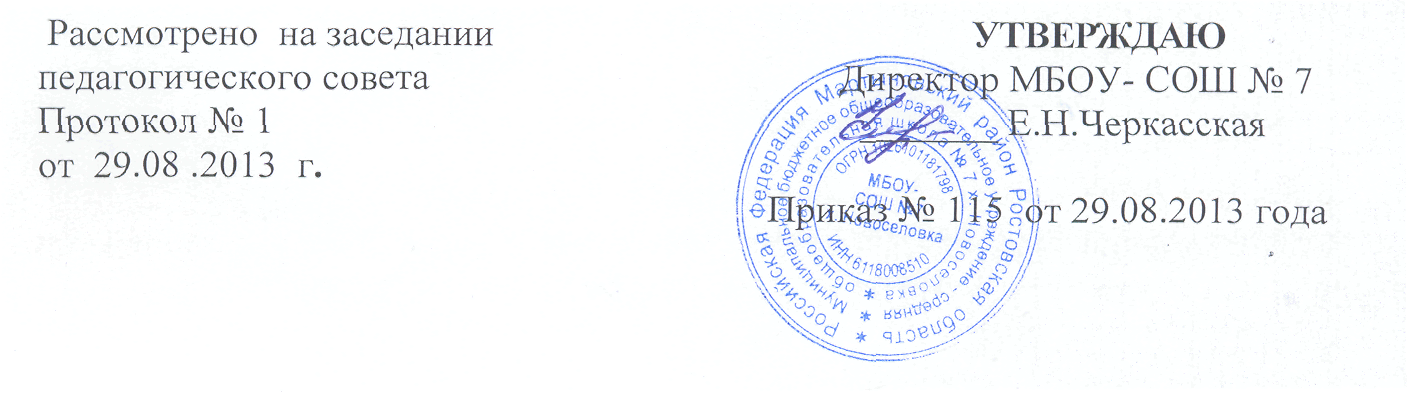 Положение об аттестации педагогических работников с целью подтверждения соответствия занимаемой должностиПоложение об аттестации педагогических работников с целью подтверждения соответствия занимаемой должностиОбщие положения1.1. Настоящее положение(далее – Положение) регламентирует порядок аттестации педагогических работников Муниципального бюджетного общеобразовательного учреждения- средней общеобразовательной школы № 7 х.Новоселовка (далее –организация) с целью подтверждения соответствия занимаемой должности (далее – аттестация).1.2. Нормативной основой для аттестации педагогических работников являются:Федеральный закон от 29.12.2012 № 273-ФЗ «Об образовании в Российской Федерации»;Трудовой кодекс Российской Федерации от 30.12.2001 № 197-ФЗ (далее – ТК РФ);Настоящее Положение;Единый квалификационный справочник должностей руководителей, специалистов и служащих, раздел «Квалификационные характеристики должностей работников образования» (приказ Министерства здравоохранения и социального развития Российской Федерации от 26 августа 2010г.N 761н)1.3. Аттестация педагогических работников проводится с целью подтверждения соответствия педагогических работников занимаемым ими должностям на основе оценки их профессиональной деятельности.1.4. Аттестации в обязательном порядке подлежат педагогические работники организации, не имеющие квалификационных категорий (первой или высшей), включая педагогических работников, осуществляющих педагогическую деятельность помимо основной работы, а также по совместительству, кроме педагогических работников, указанных в пункте 1.8 данного Положения.1.5. Сроки проведения аттестации. 1.5.1. Аттестация проводится один раз в пять лет.1.5.2. В случаях, когда у работодателя имеются основания для осуществления оценки профессиональной деятельности педагогического работника в межаттестационный период (жалобы обучающихся, родителей на низкие показатели результатов работы, качества образования, воспитания и др.), работодатель вправе принять решение о проведении внеочередной аттестации педагогического работника, в том числе независимо от наличия у него первой или высшей квалификационной категории, по правилам, предусмотренным настоящим Положением.1.6. Основными задачами аттестации являются:стимулирование целенаправленного, непрерывного повышения уровня квалификации педагогических работников, их методологической культуры, личностного профессионального роста;определение необходимости повышения квалификации педагогических работников;повышение эффективности и качества педагогической деятельности выявление перспектив использования потенциальных возможностей педагогических работников;учёт требований федеральных государственных образовательных стандартов к кадровым условиям реализации образовательных программ при формировании кадрового состава организаций.1.7. Основными принципами аттестации являются коллегиальность, гласность, открытость, обеспечивающие объективное отношение к педагогическим работникам, недопустимость дискриминации при проведении аттестации.1.8. Аттестации не подлежат следующие педагогические работники:а) проработавшие в занимаемой должности менее двух лет в данной организации;б) беременные женщины; в) женщины, находящиеся в отпуске по беременности и родам; г) находящиеся в отпуске по уходу за ребенком до достижения им возраста трех лет;д) отсутствовавшие на рабочем месте более четырех месяцев в связи с заболеванием.Аттестация педагогических работников, предусмотренных подпунктами «в» и «г» пункта 1.8 данного Положения, возможна не ранее чем через два года после их выхода из указанных отпусков.Аттестация педагогических работников, предусмотренных подпунктами «д» пункта 1.8 данного Положения, возможна не ранее чем через год после их выхода на работу.1.9. Основными принципами проведения аттестации педагогических работников являются коллегиальность, гласность, открытость, обеспечивающие объективное отношение к педагогическим работникам, недопустимость дискриминации при проведении аттестации.Аттестационная комиссия Аттестация педагогических работников с целью подтверждения соответствия занимаемой должности проводится аттестационной комиссией, формируемой руководителем организации и состоящей из председателя комиссии, заместителя председателя комиссии, секретаря комиссии и членов комиссии.2.2. В состав аттестационной комиссии входят представители органов управления организации, представитель выборного органа первичной профсоюзной организации и педагоги.2.3. Руководитель организации не может являться председателем аттестационной комиссии. Руководство работой аттестационной комиссии осуществляет председатель (во время отсутствия председателя его обязанности исполняет заместитель председателя).2.6. Председателем аттестационной комиссии не   может  являться директор школы.2.4. Состав аттестационной комиссии формируется таким образом, чтобы была исключена возможность конфликта интересов, который мог бы повлиять на принимаемое аттестационной комиссией решение.2.5. Численный состав аттестационной комиссии – не менее 5 человек.2.6. Персональный состав аттестационной комиссии и график работы утверждается приказом руководителя организации ежегодно.2.7. Полномочия отдельных членов аттестационной комиссии могут быть досрочно прекращены приказом руководителя организации по следующим основаниям:- невозможность выполнения обязанностей по состоянию здоровья;- увольнение члена аттестационной комиссии;- неисполнение или ненадлежащее исполнение обязанностей члена аттестационной комиссии.2.8. Руководство работой аттестационной комиссии осуществляет председатель (во время отсутствия председателя его обязанности исполняет заместитель председателя).2.7. Заседание аттестационной комиссии считается правомочным, если на нем присутствует не менее двух третей ее членов и представитель выборного органа первичной профсоюзной организации.2.9. Председатель аттестационной комиссии:- руководит деятельностью аттестационной комиссии;- проводит заседания аттестационной комиссии;- распределяет обязанности между членами аттестационной комиссии;- определяет по согласованию с членами комиссии порядок рассмотрения вопросов;- организует работу членов аттестационной комиссии по рассмотрению предложений, заявлений и жалоб аттестуемых работников, связанных с вопросами их аттестации;- подписывает протоколы заседаний аттестационной комиссии;- контролирует хранение и учет документов по аттестации;- осуществляет другие полномочия.2.10. В случае временного отсутствия (болезни, отпуска, командировки и других уважительных причин) председателя аттестационной комиссии полномочия председателя комиссии по его поручению осуществляет заместитель председателя комиссии либо один из членов аттестационной комиссии.2.11. Заместитель председателя аттестационной комиссии:- исполняет обязанности председателя в его отсутствие (отпуск, командировка и т.п.);- участвует в работе аттестационной комиссии;- проводит консультации педагогических работников;- рассматривает обращения и жалобы аттестуемых педагогических работников, связанные с вопросами их аттестации;- подписывает протоколы заседаний аттестационной комиссии;- осуществляет другие полномочия.2.12. Секретарь аттестационной комиссии:- подчиняется непосредственно председателю аттестационной комиссии;- организует заседания аттестационной комиссии и сообщает членам комиссии о дате и повестке дня ее заседания;- осуществляет прием и регистрацию документов (представления, дополнительные собственные сведения педагогических работников, заявления о несогласии с представлением);- ведет и оформляет протоколы заседаний аттестационной комиссии; - обеспечивает оформление выписок из протокола заседания аттестационной комиссии; - участвует в решении споров и конфликтных ситуаций, связанных с аттестацией педагогических работников;- обеспечивает хранение и учёт документов по аттестации педагогических работников;- подписывает протоколы заседаний аттестационной комиссии, выписки из протокола;- осуществляет другие полномочия.2.13. Члены аттестационной комиссии:- участвуют в работе аттестационной комиссии;- подписывают протоколы заседаний аттестационной комиссии.2.14. К документации аттестационной комиссии относятся:- приказ руководителя организации о составе, графике заседаний аттестационной комиссии; - протоколы заседаний аттестационной комиссии;- документы по аттестации педагогических работников в составе личных дел (представление, выписка из протокола заседания аттестационной комиссии);- журналы регистрации документов: 1) журнал регистрации представлений на аттестацию с целью подтверждения соответствия педагогического работника занимаемой должности; 2) журнал регистрации письменных обращений педагогических работников.Подготовка к аттестацииРешение о проведении аттестации педагогических работников принимается работодателем. Работодатель издает соответствующий распорядительный акт, включающий в себя список работников, подлежащих аттестации, график проведения аттестации и доводит его под роспись до сведения каждого аттестуемого не менее чем за месяц до начала аттестации.3.2. В графике проведения аттестации указываются:- ФИО педагогического работника, подлежащего аттестации;- должность педагогического работника;- дата и время проведения аттестации;- дата направления представления работодателя в аттестационную комиссию.3.3. Представление работодателя.3.3.1. Проведение аттестации педагогических работников осуществляется на основании представления работодателя в аттестационную комиссию.3.3.2. В представлении работодателя должны содержаться следующие сведения о педагогическом работнике:а) фамилия, имя, отчество;б) наименование должности на дату проведения аттестации;в) дата заключения по этой должности трудового договора;г) уровень образования и квалификация по направлению подготовки;д) информация о прохождении повышения квалификации; е) результаты предыдущих аттестаций (в случае их проведения);ж) мотивированная всесторонняя и объективная оценка профессиональных, деловых качеств, результатов профессиональной деятельности на основе квалификационной характеристики по занимаемой должности и (или) профессиональных стандартов, в том числе в случаях, когда высшее или среднее профессиональное образование педагогических работников не соответствует профилю преподаваемого предмета либо профилю педагогической деятельности в организации, участия в деятельности методических объединений и иных формах методической работы.3.3.3. Педагогический работник с представлением должен быть ознакомлен работодателем под роспись не позднее, чем за месяц до дня проведения аттестации. После ознакомления с представлением педагогический работник имеет право представить в аттестационную комиссию собственные сведения, характеризующие его трудовую деятельность за период с даты предыдущей аттестации (при первичной аттестации – с даты поступления на работу), а также заявление с соответствующим обоснованием в случае несогласия со сведениями, содержащимися в представлении  работодателя.3.3.4. При отказе педагогического работника от ознакомления с представлением работодателя составляется соответствующий акт, который подписывается работодателем и лицами, в присутствии которых составлен акт.3.3.5. При каждой последующей аттестации в аттестационную комиссию направляется представление работодателя и выписка из протокола заседания аттестационной комиссии по результатам предыдущей аттестации.Проведение аттестацииИнформация о дате, месте и времени проведения аттестации письменно доводится руководителем организации до сведения педагогического работника, подлежащего аттестации, не позднее чем за месяц до ее начала.Педагогический работник должен лично присутствовать при его аттестации на заседании аттестационной комиссии.4.3. В случае невозможности присутствия работника в день проведения аттестации на заседании аттестационной комиссии по уважительным причинам (болезнь, командировка и др.) в график аттестации вносятся соответствующие изменения.4.4. При неявке педагогического работника на заседание аттестационной комиссии без уважительной причины комиссия вправе провести аттестацию в его отсутствии. 4.5. Педагогические работники в ходе аттестации проходят квалификационные испытания в письменной форме по вопросам, связанным с осуществлением ими педагогической деятельности по занимаемой должности.4.6. Квалификационные испытания проводятся в форме письменного экзамена (тестирование).4.7. Письменный экзамен (тестирование) – форма испытания, при которой аттестуемый работник отвечает письменно на вопросы, предлагаемые комиссией в рамках программы квалификационных испытаний.4.8. Программа квалификационных испытаний формируется по должностям работников образования и разрабатываются в соответствии с разделом "Должен знать" Квалификационных требований, утвержденных уполномоченным федеральным органом исполнительной власти.4.9. В процессе проведения квалификационных испытаний педагогический работник подтверждает знания:– приоритетных направлений развития образовательной системы РФ и Ростовской области;– законов и иных нормативных правовых актов, регламентирующих образовательную деятельность;– Конвенции о правах ребенка;– основ общетеоретических дисциплин в объеме, необходимом для решения педагогических задач;– технологий диагностики причин конфликтных ситуаций, их профилактики и разрешения;– основ работы с персональным компьютером, электронной почтой и браузерами, мультимедийным оборудованием;– правил внутреннего трудового распорядка образовательной организации; – правил по охране труда и пожарной безопасности;– методов убеждения, аргументации своей позиции, установления контактов с обучающимися, воспитанниками разного возраста, их родителями (лицами, их заменяющими), коллегами по работе и т. д.4.10. Положительное заключение о сдаче квалификационных испытаний дается при условии его успешного выполнения.4.11. Оценка деятельности аттестуемого.4.11.1. Аттестационная комиссия рассматривает сведения о педагогическом работнике, содержащиеся в представлении работодателя, заявление аттестуемого с соответствующим обоснованием в случае несогласия с представлением работодателя, а также дает оценку соответствия педагогического работника квалификационным требованиям по занимаемой должности.4.11.2. Обсуждение профессиональных и личностных качеств работника применительно к его должностным обязанностям и полномочиям должно быть объективным и доброжелательным.4.11.3. Оценка деятельности работника определяется на основании результатов квалификационных испытаний, соответствия квалификационным требованиям по занимаемой должности, представления руководителя организации, определения его участия в решении поставленных перед организацией задач, сложности выполняемой им работы, ее результативности. При этом должны учитываться профессиональные знания педагогического работника, опыт работы, повышение квалификации и переподготовка. 4.11.4. Члены аттестационной комиссии при необходимости вправе задавать педагогическому работнику вопросы, связанные с выполнением должностных обязанностей.  4.11.5. По результатам аттестации комиссия принимает одно из решений:– соответствует занимаемой должности (указывается должность работника);– не соответствует занимаемой должности (указывается должность работника).4.12.  В случае признания педагогического работника по результатам аттестации несоответствующим занимаемой должности вследствие недостаточной квалификации трудовой договор с ним может быть расторгнут в соответствии с п. 3 ч. 1 ст. 81 ТК РФ (несоответствие работника занимаемой должности или выполняемой работе вследствие недостаточной квалификации, подтвержденной результатами аттестации).Увольнение по данному основанию допускается, если невозможно перевести педагогического работника с его письменного согласия на другую имеющуюся у работодателя работу (как вакантную должность или работу, соответствующую квалификации работника, так и вакантную нижестоящую должность или нижеоплачиваемую работу), которую работник может выполнять с учетом его состояния здоровья.4.13. Решение комиссии оформляется протоколом, который подписывается председателем, заместителем председателя, секретарем и членами комиссии, принимавшими участие в голосовании.4.14. Решение аттестационной комиссии о результатах аттестации утверждается приказом директора и заносится в аттестационный лист. Аттестационный лист оформляется в 2-х экземплярах, один из которых хранится в личном деле работника, другой выдаётся на руки.В аттестационный лист педагогического работника в случае необходимости комиссия заносит рекомендации по совершенствованию профессиональной деятельности педагогического работника, о необходимости повышения его квалификации с указанием специализации и другие рекомендации. Данные рекомендации используются в дальнейшей работе с педагогом.4.15. Решение аттестационной комиссии о результатах аттестации педагогического работника утверждается приказом руководителя организации.4.16. Руководитель обязан ознакомить под роспись работника с аттестационным листом и приказом о результатах аттестации.4.17. Аттестационный лист и выписка из приказа о результатах аттестации хранятся в личном деле педагогического работника.4.18. Результат аттестации педагогический работник вправе обжаловать в порядке, предусмотренном законодательством РФ.4.19. Аттестационная комиссия образовательной организации по представлению работодателя вправе выносить рекомендации о возможности приема на работу на должности педагогических работников лиц, не имеющих специальной подготовки или стажа работы, установленных в разделе «Требования к квалификации» квалификационных характеристик, но обладающих достаточным практическим опытом и компетентностью, как это установлено пунктом 9 «Общих положений» раздела «Квалификационные характеристики должностей работников образования» Единого квалификационного справочника должностей руководителей, специалистов и служащих, утвержденного приказом Минздравсоцразвития РФ от 26.08.2010 № 761н, зарегистрированного в Минюсте РФ 06.10.2010, регистрационный № 18638.